EXHIBIT 1New tower is not closer than community hospitals to existing UMass EDsUMass Memorial – Memorial Campus	SVH	UMass Memorial – University Campus	New tower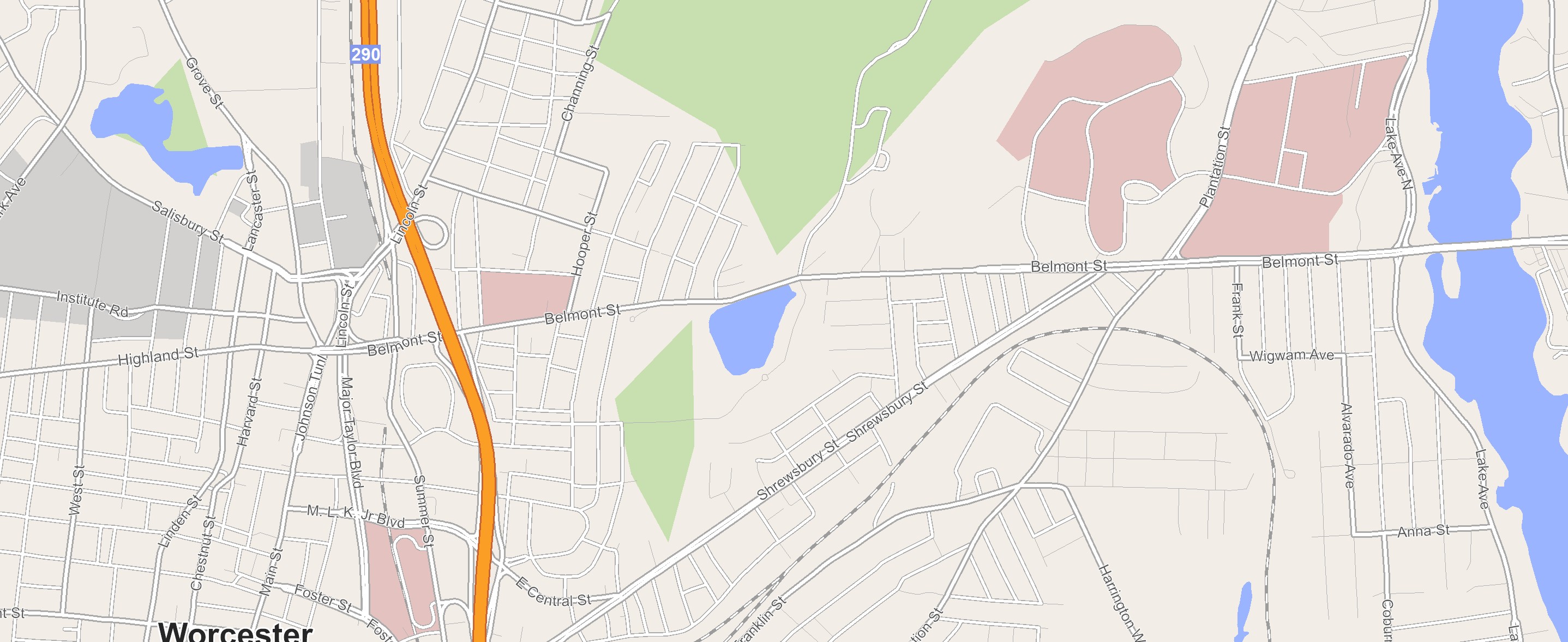 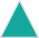 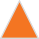 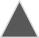 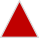 Source: UMass filing, publicly available addresses and maps dataUMass is expecting to outfit a new 72-bed tower for additional beds; the new tower will support ED to inpatient admissions and require ambulances for transferring patientsThe UMass ED sites serviced by the new facility are similarly distanced to SVH, which has capacity to accommodate transfersEXHIBIT 2Occupancy rate (licensed beds)Source: AHA data, UMass licensed bed statistics, SVH Data by YR provided by Tenet Strategy TeamEXHIBIT 3Adding capacity may result in regional increases to cost of careCommercial relative price at UMass Medical Center and SVH compared to market averageRelative price to market averageUMass SVHMarket averageMedicare FFS reimbursement at UMass Medical Center and SVH for DRGs representative of the service lines stated by UMassFor commercial payers, UMass is ~9% above Massachusetts market average and~14% above SVH costsFor DRGs of service lines in UMass’ filing, UMass is ~14-17% more expensive than SVH for Medicare FFSDue to their relatively high cost of care, introducing additional beds at UMass could potentially increase regional costsSource: Statewide commercial payer RP data, CMS IPPS Web PricerEXHIBIT 4Adding beds will likely further increase UMass market share, potentially further reducing competition in the region2021 Market share based on inpatient surgery volume for SVH SSA, Medicare FFS onlyUMassSVHOther1.4%In 2021,UMass acquired Harrington HospitalPrior to its 2021 acquisition, UMass held the highest market share at 50.1% after acquiring Harrington Hospital, UMass’ market share increased by 1.4% to 51.5%With the acquisition, other area hospitals lost market share while SVH’s remained at 15.8%UMass’ proposal for additional beds may further decrease market share of other local health systems2021 Pre-acquisition	2021 Post-acquisitionEXHIBIT 5Estimated operating costs for med/surg beds should be measured against national and Massachusetts averageEstimatedInpatient admissionsAverage length ofAverage cost per IPannual cost of inpatient bed=		stay	day	# of staffed IP bedsNational estimated operating cost for a med/surg bed is~$600K annuallyIn Massachusetts, estimated operation costs for a med/surg bed is ~$900K annuallySource: American Hospital Association, Kaiser Family Foundation 2020, fully loaded costs, Average length of stay in community hospitals , Massachusetts government, Massachusetts Adult Care Hospital Inpatient Data, 2018 – 2021 CMS LDS data (Medicare FFS)EXHIBIT 6UMass’ CMI adjusted LOS for non-psych inpatients is 20% higher than SVH, and grew faster over 2018-20212018 – 2021 Medicare FFS CMI adjusted LOS, inpatient excluding psych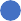 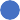 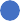 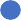 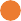 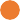 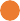 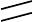 3.53.43.33.23.13.02.92.82.72.60From 2018 – 2021 UMass CMI adjusted LOS increased by ~5.6%,~1.3x the increase at SVH, indicating that increase in length of stay is likely disproportionately higher that increase in level of careThis likely indicates that operational inefficiencies exist and could lead to longer stays2018201920202021Source: 2018 – 2021 CMS LDS data (Medicare FFS) for UMass, SVH Data by YR provided by SVH Strategy TeamEXHIBIT 7UMass is in the bottom third of teaching hospitals and AMCs in MA for O/E LOS ratioQ1-Q2 2021 inpatient Medicare O/E length of stay (LOS) for teaching hospitals and AMCs in MA, excluding psych and newbornMedian O/E	Top quartile O/EUMass Memorial Medical CenterO/E ratio >1 indicates acute inpatient days are often longer thanCarney HospitalSt.VincentMount AuburnLahey	Tufts Hospital & MedicalSt.	Brigham Cambridge Baystate	UMass	Mass Elizabeth		and	Health	Medical Memorial GeneralBrigham andBoston Beth Israel MedicalDeaconess1.211.03expected days2UMass O/E is 1.27, indicating average acute inpatient stays are 27% longer than expectedUMass is outperformed by 9 peers in MA and has an O/E 45%HospitalHospitalMedical	Center Center,BurlingtonMedical Women’s Alliance Center	FaulknerHospitalCenterMedical CenterHospitalWomen’s HospitalCenter	MedicalCenterhigher than topperforming CarneyAverage O/E performance across top 4 hospitals (Carney, St. Vincent. Mount Auburn, Lahey)Expected days assessed per reason for hospitalization and patient factors (e.g., age, comorbidities, etc) Source: 2021 CMS LDS data (Medicare FFS) for academic medical centers in MassachusettsHospitalEXHIBIT 8UMass could potentially create additional capacity by improving O/E LOS performance compared to other comparable AMCsQ1-Q2 2021 inpatient Medicare O/E length of stay (LOS) for comparable AMCs1Top quartile1.41Second Quartile	Third Quartile	Bottom Quartile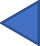 UMassUMass could potentially create additional bed capacity by matching Second Quartile or Top Quartile performance at comparable AMCsaverageComparable AMCs defined as CMI (>1.8), Teaching level (>25% residents per total beds), Bed size (>350)Expected days assessed per reason for hospitalization and patient factors (e.g., age, comorbidities, etc) Source: 2021 CMS LDS data (Medicare FFS) for academic medical centersEXHIBIT 92021 O/E LOS (excluding psych and newborn)Source: Medicare FFS LDS data & AHA licensed beds for UMassEXHIBIT 10Increasing medical costs may continue to disproportionally impact households under 4x FPL2021 Massachusetts Health Policy Commission Annual Healthcare Cost Trends Report on affordability (% surveyed experiencing affordability issue)Source: 2021 Massachusetts Health Policy Commission Annual Healthcare Cost Trends ReportIncreasing regional costs will also impact patients; with 59.3% under 400% FPL and 38.2% above 400% FPLwith commercial insurance citing challenges to affordability of healthcareIncreasing costs to healthcare greater impact on lower income adults across all affordability issues, and rises to regional costs may negatively impact affordability of careEXHIBIT 11Inpatient beds per 1,000Source: AHA & CMS LDS data (Medicare FFS)UMass EDDistance to new UMass tower (mi)Ambulance required?Distance to SVH (mi)Ambulance required?UMass Memorial Medical Center – University Campus~0.6Yes~2.4YesUMass Memorial Medical Center – Memorial Campus~1.9Yes~1.0YesInpatient Days (#)Inpatient Days (#)Licensed Beds (#)Licensed Beds (#)Occupancy Rates (%)Occupancy Rates (%)Healthcare System201920202019202020192020UMass Memorial Medical Center208,648211,70673374778%78%UMass Memorial HealthAlliance-Clinton Hospital34,88132,27615215263%58%Heywood Hospital21,77221,22013413445%43%Harrington Hospital20,72720,74312912944%44%UMass Memorial-Marlborough Hospital16,57116,472797957%57%Athol Hospital3,3403,446212144%45%SVH69,44166,81929029066%63%O/E comparisonO/E ratioNecessary inpatient bedsPotential capacity createdUMass - current state1.27747N/ASecond Quartile Average1.16~683~64Top Quartile1.06~624~123O/EComparisonInpatient beds# reduced from currentstateSource1.27UMass current state O/E74702021 CMS LDS data (Medicare FFS) for academic medicalcenters in MA, AHA licensed beds data for UMass1.22National AMC average719282021 CMS LDS data (Medicare FFS) for national academicmedical centersCountyMed / surg staffed beds per 1,000Plymouth, MA0.27Essex, MA0.50Norfolk, MA0.50Hampshire, MA0.57Franklin, MA0.67Middlesex, MA0.80Nantucket, MA0.89Bristol, MA0.90Dukes, MA1.03Worcester, MA1.17Barnstable, MA1.27Hampden, MA1.54Berkshire, MA1.55Suffolk, MA3.47Massachusetts avg1.13National avg1.07